Zestawienie faktur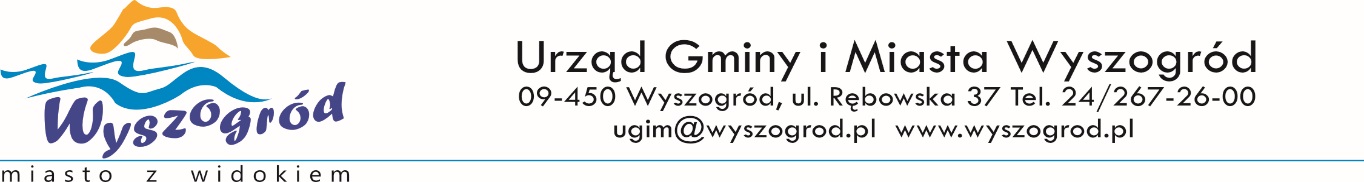 załączonych do wniosku o zwrot podatku akcyzowego zawartego w cenie oleju napędowego wykorzystywanego do produkcji rolnej złożonego w miesiącu ………………….…… za rok ………….…..…..Nazwisko i Imię wnioskodawcy   …………………………………………..…  Adres zamieszkania…………………………………………………………… ……………….……..………………………………                                                                                                           ( czytelny podpis wnioskodawcy/pełnomocnika )Lp.Numer fakturyData wystawienia fakturyIlość litrów olejunapędowego1. 2. 3. 4. 5. 6. 7. 8. 9. 10. 11. 12. 13. 14. 15. 16. 17. 18. 19. 20. 21. 22. 23. 24. 25. 26. 27. 28. 29. 30. 31. 32. 33. 34. 35. 36. 37. 38. 39. 40.41.42.43.44.45.46.47.48.49.50.Razem